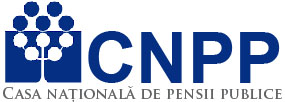 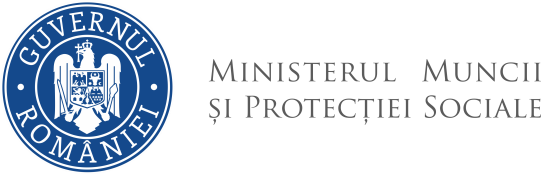                                                      CASA JUDETEANA DE PENSII VRANCEA        NesecretAprobat,Director executivJuravle AdrianCOMISIA DE EVALUARE SI INVENTARIERE A BUNURILOR PRIMITE CU TITLUGRATUIT IN CADRUL UNOR ACTIVITATI DE PROTOCOL IN EXERCITAREAMANDATULUI SAU A FUNCTIEI DE CATRE TOTI ANGAJATII DIN CADRULCASEI JUDETENE DE PENSII VRANCEAPROCES VERBAL NR. 3495/03.02.2020 Membrii Comisiei de evaluare si inventariere a bunurilor primite cu titlu gratuit in cadrul unor activitati de protocol in exercitarea mandatului sau a functiei, care s-a constituit prin Decizia nr. 140/23.07.2018, in baza H.G. nr. 1126/2004 pentru aprobarea Regulamentului de punere in aplicare a Legii nr. 251/2004 privind unele masuri referitoare la bunurile primite cu titlu gratuit cu prilejul unor actiuni de protocol in exercitarea mandatului sau functiei, s-au intrunit la data de 03.02.2020 si au analizat daca in cursul anului 2019 au existat bunuri primite cu titlu gratuit de catre angajatii CJP VRANCEA. Astfel, s-a constatat ca nu au fost primite astfel de bunuri de catre angajatii CJP Vrancea.Prezentul proces verbal va fi publicat pe site-ul institutiei.Comisia:_______________________________________________________________________________________________________________________________Conform prevederilor Regulamentului (UE) 2016/679 al Parlamentului European şi al Consiliului din 27 aprilie 2016 privind protecţia persoanelor fizice în ceea ce priveşte prelucrarea datelor cu caracter personal şi privind libera circulaţie a acestor date şi de abrogare a Directivei 95/46/CE (Regulamentul general privind protecția datelor), informațiile referitoare la datele cu caracter personal cuprinse în acest document sunt confidențiale. Acestea sunt destinate exclusiv persoanei/persoanelor menționate ca destinatar/destinatari și altor persoane autorizate să-l primească. Dacă ați primit acest document în mod eronat, vă adresăm rugămintea de a returna documentul primit, expeditorului.Chioibasu GabrielaCiolpan DanielaPerisan Cosmin